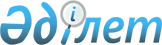 Инвестициялық дауларды қарау тәртібін жетілдіру бойынша ұсыныстар әзірлеу жөнінде жұмыс тобын құру туралыҚазақстан Республикасы Премьер-Министрінің 2015 жылғы 16 ақпандағы № 9-ө өкімі
      1. Инвестициялық дауларды қарау тәртібін жетілдіру жөнінде ұсыныстар әзірлеу мақсатында мынадай құрамда жұмыс тобы құрылсын:
      2. Жұмыс тобы 2015 жылғы 1 сәуірге дейінгі мерзімде инвестициялық дауларды қарау тәртібін жетілдіру жөнінде ұсыныстар әзірлеп, Қазақстан Республикасы Үкіметіне енгізсін.
      3. Осы өкімнің орындалуын бақылау Қазақстан Республикасының Жоғарғы Сотына (келісім бойынша) жүктелсін.
					© 2012. Қазақстан Республикасы Әділет министрлігінің «Қазақстан Республикасының Заңнама және құқықтық ақпарат институты» ШЖҚ РМК
				
Мәсімов

КәрімҚажымқанұлы
-
Қазақстан Республиксының

Премьер-Министрі, басшы
Мәми

Қайрат Әбдіразақұлы
-
Қазақстан Республикасы Жоғарғы Сотының төрағасы (келісім бойынша)
Қасенова

Әсия Бәкенқызы
-
Қазақстан Республикасы Жоғарғы Сотының жанындағы Соттардың қызметін қамтамасыз ету департаменті (Қазақстан Республикасы Жоғарғы Сотының аппараты) басшысының орынбасары, хатшы (келісім бойынша)
Сұлтанов

Бақыт Тұрлыханұлы
-
Қазақстан Республикасының Қаржы министрі
Асанов

Жақып Қажыманұлы
-
Қазақстан Республикасы Бас прокурорының орынбасары (келісім бойынша)
Құсайынов

Марат Әпсеметұлы
-
Қазақстан Республикасы Ұлттық экономика министрінің бірінші орынбасары
Баймолдина

Зәуреш Хамитқызы
-
Қазақстан Республикасы Әділет министрінің орынбасары
Мусинов

Асқар Ахметұлы
-
Қазақстан Республикасы Сыртқы істер министрінің орынбасары
Мырзағалиев

Мағзұм Маратұлы
-
Қазақстан Республикасы Энергетика министрінің орынбасары
Сағадиев

Ерлан Кенжеғалиұлы 
-
Қазақстан Республикасының Инвестициялар және даму вице-министрі
Жүрсінов

Рустам Манарбекұлы
-
Қазақстан Республикасының Ұлттық кәсіпкерлер палатасы басқарма төрағасының орынбасары (келісім бойынша).
      Премьер-Министр

К. Мәсімов
